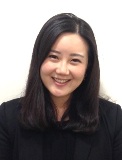 Annie Youngeun Choi D.O.B: July 24, 1983 Address: Seogang GS Apt 102dong #704 30 Sinjeong-dong, Mapo-gu, Seoul, Korea Savannah College of Art and Design (Savannah, Georgia, U.S.A) [2001-2005]Bachelor of Fine Arts in PhotographyNorcross High School (Norcross, Georgia, U.S.A) [1997-2001]Summerour Middle School (Norcross, Georgia, U.S.A) [1995-1997]P.S. 20Q (Flushing, New York, U.S.A) [1991-1995]The Princeton Review (Samseong-dong, Seoul, Korea) [2008- 2014]SPEP Head Teacher/Program CoordinatorManaged, coordinated and supervised instructors and classes Responsible for monthly orientation for new Intensive Program class openings Created and conducted various theme-based presentations in English for corporate clients and business  professionals In-charge of monthly report/analysis of Intensive Program Collaborated with highly efficient program architects, content innovation teams, academic coordinating  staff and corporate trainers to ensure timely meeting of deadlines and implementation of materials SPEP R&D Program Architect/Corporate Trainer Managed multiple program development projects simultaneously by prioritizing deadlines Managed workflow for maximum efficiency for R&D staff Created speaking-focused textbook curriculum & content across all adult ESL levels (basic ~ advanced Developed new language & skills-focused business communication programs, textbooks, activities and  training materials Developed and delivered content and materials utilizing skills in instructional design, program design & development, and teaching methodologies Planed, developed and facilitated instructor training, recalibration training, seminars and workshops on new teaching methods/techniques & textbooks/materials  SPEP Business English InstructorTaught business professionals who need to improve their speaking abilities for work and job-related responsibilities Taught SPEP 1:1 Coaching classes Taught SPEP In-Company small group discussion classes Taught SPEP Intensive Program (The Manager Course, The Expatriate Pool Course, The Expatriate Pre departure Course English Instructor Taught basic, intermediate and advanced English conversation Taught English listening program (News, movie & sitcom) Developed and prepared curriculums for listening class Maintained monthly class report and record students’ progress Speaking Proficiency Assessment (SPA) Committee (Samseong-dong, Seoul, Korea) [2008-2010] SPA Interviewer and Evaluator Interviewed test takers in person Gave accurate scores for the speaking test Researched and developed testing curriculums nPagoda.com (Seocho-dong, Seoul, Korea) [2007]  English Instructor Recorded 40 short clip videos of basic English conversation program (톡톡 터지는 영어회화 Wanna Talk 1) Pagoda Institute (Changchun-dong, Seoul, Korea) [2006-2008] Taught Basic and Intermediate English conversation to different age groups Taught English Listening program (Movie & Sitcom) and Pronunciation to different age groups Developed English listening curriculums for the listening class Created worksheets to supplement lessons Taught various class sizes from 1:1 to 35 students per class Hantrust Real Estate Investment Company (Atlanta, Georgia, U.S.A) [2005-2006] Art Director Created work portfolio for the company Performed wide range of tasks for file management Organized documents and updated database Others Taught conversation class for employees at Barun Law Firm [2010-2011] Taught listening class for employees at JC Penney Korea [2008-2011] Taught 1:1 lessons to business professionals [2007-2011] Taught English speaking, listening, writing and reading  to Korean high school students [2006-2008] Translated Korean architectural booklet to English for Heerim Architects & Planners [2008] Taught English speaking, listening, writing and reading to international college students [2001-2005] Taught Korean speaking to Non-Korean speakers [1999-2005] Taught American Public School Curriculum to 6th graders [1999-2000 SkillsFluent in both English and Korean Proficient in Microsoft Office (Word, Excel, PowerPoint, Publisher) Able to work independently a multi-task environment, as well as part of a team Proficient in Adobe Photoshop Self-starter with strong sense of ownership and ability to work autonomously EDUCATION  WORK EXPERIENCE 